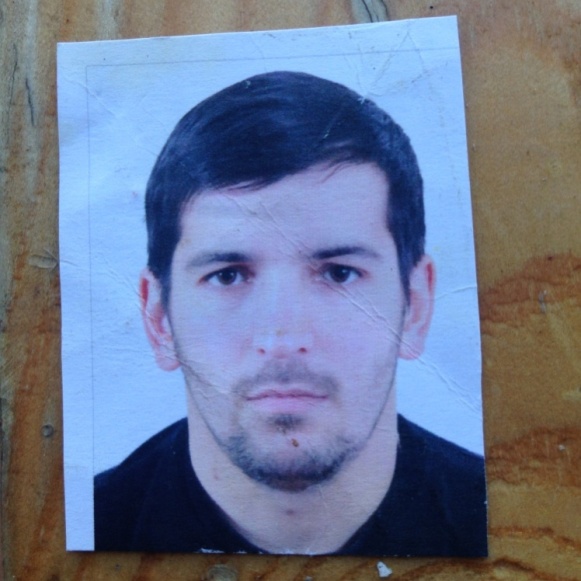 Гасанов Магомеджалил Магомедзакирович, 08.03.1985г.р.,уроженец и житель г. Махачкала зарегистрированный с. Маали Гергебильского района. ст. 208 ч. 2 УК РФ. (Сириец)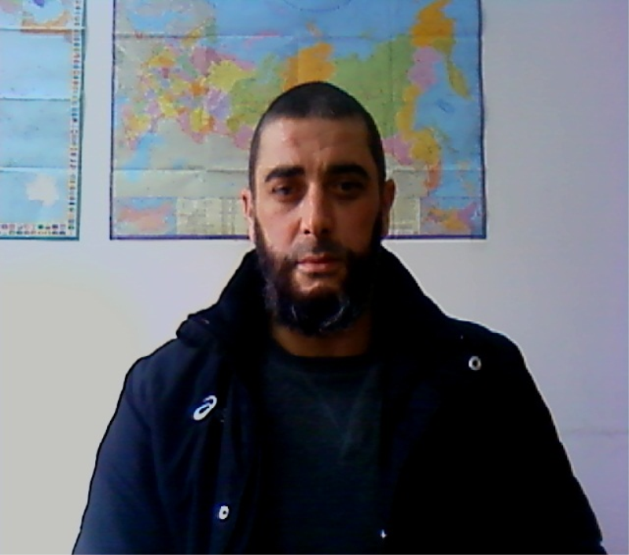 Магомедов Магомед Мусаевич, 10.08.1979г.р., уроженецс. Гергебиль Гергебильского района, ст. 222.ч.1, 222 п.1 ч.1 УК РФ. 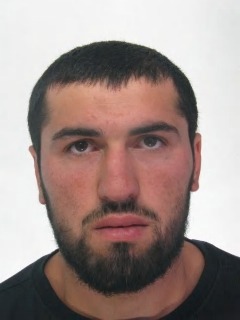 Камалов Омар Тагаевич, 31.01.1989г.р. уроженец с. Аймаки Гергебильского района.ст. 205.5 ч. 2 УК РФ. (Сириец).